SPARKY FISHING OPENERBrothers and sisters are invited to a fun-filled day of fishing on the Mississippi River!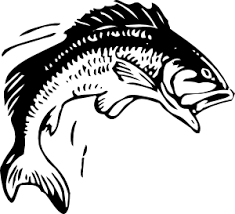 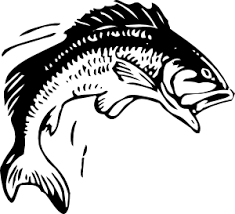 WHEN: 		June 11, 2016TIME:  		8 am to 3 pmWHERE:  	Meet 1-mile south of the West Newton landing.  The beach is located on the MN side.  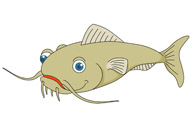 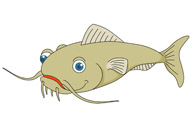 WHAT: 	Fishing for the Biggest:   Walleye, Pan Fish, Bass, Northern, & Rough FishYou must have one IBEW member in boat.  We will weigh in at 3pm with food and prizes afterwards.Questions, call Chris Hallett (251-3569) or John Powrie (259-5413).